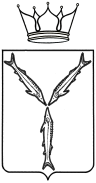 МИНИСТЕРСТВО ТРАНСПОРТА И ДОРОЖНОГО ХОЗЯЙСТВАСАРАТОВСКОЙ ОБЛАСТИП Р И К А Зот 19.04.2019  № 01-01-12/97г. СаратовОб утверждении формы заявки на участие в открытом конкурсеи требования к содержанию данной заявки (в том числек описанию предложения участника открытого конкурса) на право получения свидетельства об осуществлении перевозок по межмуниципальным маршрутам регулярных перевозок на территории Саратовской областиВ целях исполнения положений статьи 24 Федерального закона от 13 июля 2015 года № 220-ФЗ «Об организации регулярных перевозок пассажиров и багажа автомобильным транспортом и городским наземным электрическим транспортом в Российской Федерации и о внесении изменений в отдельные законодательные акты Российской Федерации», ПРИКАЗЫВАЮ:1. Утвердить форму заявки на участие в открытом конкурсе и требования к содержанию данной заявки (в том числе к описанию предложения участника открытого конкурса) на право получения свидетельства об осуществлении перевозок по межмуниципальным маршрутам регулярных перевозок на территории Саратовской области согласно приложению. 2. Признать утратившим силу приказ министерства транспорта и дорожного хозяйства Саратовской области от 26 сентября 2016 года № 01-01-12/301 «Об установлении требований к содержанию, в том числе к описанию, предложения участника открытого конкурса, к форме и составу заявки на участие в открытом конкурсе».3. Контроль исполнения приказа возложить на заместителя министра Балакина С.Л.Министр									     Н.Н. ЧуриковПриложение к приказу министерства транспорта и дорожного хозяйства Саратовской области от 19.04.2019 № 01-01-12/97Форма заявки на участие в открытом конкурсе и требования к содержанию данной заявки (в том числе к описанию предложения участника открытого конкурса) на право получения свидетельства об осуществлении перевозок по межмуниципальным маршрутам регулярных перевозок на территории Саратовской области1. Настоящая форма заявки на участие в открытом конкурсе и требования к содержанию данной заявки (в том числе к описанию предложения участника открытого конкурса) на право получения свидетельства об осуществлении перевозок по межмуниципальным маршрутам регулярных перевозок на территории Саратовской области и требования к содержанию данной заявки (в том числе к описанию предложения участника открытого конкурса) применяются при проведении открытого конкурса на право получения свидетельства об осуществлении перевозок по межмуниципальным маршрутам регулярных перевозок (далее – заявка).2. Заявка участника открытого конкурса должна содержать следующие данные:1) количество дорожно-транспортных происшествий, повлекших за собой человеческие жертвы или причинение вреда здоровью граждан и произошедших по вине юридического лица, индивидуального предпринимателя, участников договора простого товарищества или их работников в течение года, предшествующего дате размещения извещения о проведении открытого конкурса на официальном сайте министерства транспорта и дорожного хозяйства Саратовской области (далее – Министерство) в информационно-телекоммуникационной сети «Интернет» (далее - дата размещения извещения), в расчете на среднее количество транспортных средств, предусмотренных договорами обязательного страхования гражданской ответственности юридического лица, индивидуального предпринимателя, участников договора простого товарищества за причинение вреда жизни, здоровью, имуществу пассажиров (далее - договоры обязательного страхования гражданской ответственности), действовавшими в течение года, предшествующего дате размещения извещения;2) опыт осуществления регулярных перевозок юридическим лицом, индивидуальным предпринимателем или участниками договора простого товарищества, который подтвержден сведениями об исполненных государственных или муниципальных контрактах либо нотариально заверенными копиями свидетельств об осуществлении перевозок по маршруту регулярных перевозок, заключенных с органами исполнительной власти субъектов Российской Федерации или органами местного самоуправления договоров, предусматривающих осуществление перевозок по маршрутам регулярных перевозок, или иных документов, предусмотренных нормативными правовыми актами субъектов Российской Федерации, муниципальными нормативными правовыми актами. Данный критерий в отношении юридического лица или индивидуального предпринимателя исчисляется исходя из количества полных лет осуществления ими перевозок по маршрутам регулярных перевозок, а в отношении участников договора простого товарищества исходя из среднеарифметического количества полных лет осуществления перевозок по маршрутам регулярных перевозок каждым участником;3) максимальный срок эксплуатации транспортных средств, предлагаемых юридическим лицом, индивидуальным предпринимателем или участниками договора простого товарищества для осуществления регулярных перевозок в течение срока действия свидетельства об осуществлении перевозок по маршруту регулярных перевозок.3. Заявка на участие в открытом конкурсе (приложение № 1 к настоящим требованиям) с прилагаемыми к ней документами подается в одном подлинном экземпляре в отдельном запечатанном конверте. На конверте указывается порядковый номер конкурсного лота.4. Заявитель вправе подать только одну заявку на участие в открытом конкурсе с приложением необходимых документов в отношении каждого конкурсного лота.5. Заявка на участие в открытом конкурсе, опись документов, прилагаемых к заявке на участие в открытом конкурсе (приложение № 2 к настоящим требованиям), а также прилагаемые документы должны быть прошиты единым томом, все листы пронумерованы, скреплены печатью (при наличии) и подписаны заявителем или лицом, уполномоченным таким заявителем.6. Перечень документов, прилагаемых к заявке на участие в открытом конкурсе:6.1. Опись документов, прилагаемых к заявке на участие в открытом конкурсе;6.2. Документы, подтверждающие полномочия лица на осуществление действий от имени заявителя;6.3. Сведения Государственной инспекции безопасности дорожного движения Министерства внутренних дел Российской Федерации о количестве дорожно-транспортных происшествий, повлекших за собой человеческие жертвы или причинение вреда здоровью граждан и произошедших по вине юридического лица, индивидуального предпринимателя, участников договора простого товарищества или их работников в течение года, предшествующего дате размещения извещения;6.4. Сведения о среднем количестве транспортных средств, предусмотренных договорами обязательного страхования гражданской ответственности, действовавшими в течение года, предшествующего дате размещения извещения (приложение № 3 к настоящим требованиям) с приложением копий договоров обязательного страхования гражданской ответственности;6.5. Сведения об опыте осуществления регулярных перевозок юридическим лицом, индивидуальным предпринимателем или участниками договора простого товарищества с приложением документов, подтверждающих сведения об исполненных государственных или муниципальных контрактах либо нотариально заверенными копиями свидетельств об осуществлении перевозок по маршруту регулярных перевозок, заключенных с органами исполнительной власти субъектов Российской Федерации или органами местного самоуправления договоров, предусматривающих осуществление перевозок по маршрутам регулярных перевозок;6.6. Сведения о транспортных средствах, предлагаемых юридическим лицом, индивидуальным предпринимателем или участниками договора простого товарищества для осуществления регулярных перевозок (приложение № 4 к настоящим требованиям) с приложением копий документов, подтверждающих наличие на праве собственности или на ином законном основании транспортных средств. Документами, подтверждающими сведения о транспортных средствах, являются:копии паспорта транспортного средства;копии свидетельства о регистрации транспортного средства;спецификации к транспортным средствам (технические характеристики транспортного средства);копии документов, подтверждающих наличие в транспортном средстве системы безналичной оплаты проезда;6.7. Справка, предоставленная Управлением Федеральной налоговой службы Российской Федерации по региону, в котором зарегистрировано юридическое лицо, индивидуальный предприниматель или участники договора простого товарищества, о наличии/отсутствии задолженности по обязательным платежам в бюджеты бюджетной системы Российской Федерации за последний завершенный отчетный период;6.8. Копия действующей лицензии на осуществление деятельности по перевозке пассажиров автомобильным транспортом, оборудованным для перевозок более восьми человек, на вид работ (регулярные перевозки в городском и пригородном сообщении, регулярные перевозки в междугородном сообщении), соответствующий виду сообщения, указанному в извещении о проведении открытого конкурса по конкурсному лоту, на который подается заявка, или лицензии на осуществление перевозки пассажиров автомобильным транспортом, оборудованным для перевозок более восьми человек без ограничений по видам работ (далее – Лицензия);6.9. Копия свидетельства о внесении записи в Единый государственный реестр юридических лиц (Единый государственный реестр индивидуальных предпринимателей) о юридическом лице (индивидуальном предпринимателе) соответственно;6.10. Копия свидетельства о постановке на учет в налоговом органе юридического лица (физического лица);6.11. Сведения о наличии/отсутствии в отношении юридического лица, индивидуального предпринимателя или участников договора простого товарищества обстоятельств, предусмотренных частью 8 статьи 29 Федерального закона от 13 июля 2015 года № 220-ФЗ «Об организации регулярных перевозок пассажиров и багажа автомобильным транспортом и городским наземным электрическим транспортом в Российской Федерации и о внесении изменений в отдельные законодательные акты Российской Федерации» (далее – Федеральный закон № 220-ФЗ);6.12. Копия договора простого товарищества в письменной форме (для участников договора простого товарищества).7. Документы, предусмотренные подпунктами 6.3, 6.5 – 6.10 пункта 6 настоящих требований, применяются в отношении каждого участника договора простого товарищества.8. В случае, если участник открытого конкурса не предоставил документы, предусмотренные пунктами 6.3., 6.7., 6.11. организатор открытого конкурса запрашивает указанные документы в рамках межведомственного взаимодействия. 9. Все справки и сведения предоставляются в подлиннике либо в надлежаще заверенных копиях.10. В случае отсутствия в отношении юридического лица, индивидуального предпринимателя или участников договора простого товарищества обстоятельств, предусмотренных частью 8 статьи 29 Федерального закона от 13 июля 2015 года № 220-ФЗ «Об организации регулярных перевозок пассажиров и багажа автомобильным транспортом и городским наземным электрическим транспортом в Российской Федерации и о внесении изменений в отдельные законодательные акты Российской Федерации» заявителем предоставляется справка произвольной формы. При наличии договора простого товарищества в письменной форме данные справки предоставляются каждым участником договора простого товарищества.11. Заявка на участие в открытом конкурсе должна, в том числе, содержать следующие сведения:1) количество дорожно-транспортных происшествий, повлекших за собой человеческие жертвы или причинение вреда здоровью граждан и произошедших по вине юридического лица, индивидуального предпринимателя, участников договора простого товарищества или их работников в течение года, предшествующего дате размещения извещения;2) среднее количество транспортных средств, предусмотренных договорами обязательного страхования гражданской ответственности, действовавшими в течение года, предшествующего дате размещения извещения;3) государственные регистрационные знаки транспортных средств, предусмотренных договорами обязательного страхования гражданской ответственности, действовавшими в течение года, предшествующего дате размещения извещения.Приложение № 1							В министерство транспорта и 							дорожного хозяйства 							Саратовской областиЗаявка на участие в открытом конкурсе на право получения свидетельства об осуществлении перевозок по межмуниципальным маршрутам регулярных перевозок на территории Саратовской области________________________________________________________________________________________________________________________________________________________________________________________________________________________________________________________________________ (порядковый номер, наименование маршрута (маршрутов)Сведения о заявителеПрочие перевозчики (участники договора простого товарищества)	Принимаю на себя обязательства в случае предоставления мне права на получение свидетельств об осуществлении перевозок по одному или нескольким межмуниципальным маршрутам регулярных перевозок подтвердить в порядке и сроки, определенные конкурсной документацией, наличие на праве собственности или на ином законном основании транспортных средств, предусмотренных настоящей заявкой.Настоящей заявкой подтверждаю, что:	1) в отношении меня не проводится ликвидация (для юридического лица) и отсутствует решение арбитражного суда о признании банкротом (для юридического лица или индивидуального предпринимателя) и об открытии конкурсного производства*;	2) у меня отсутствует задолженность по обязательным платежам в бюджеты бюджетной системы Российской Федерации за последний завершенный отчетный период*;	3) в отношении меня (юридического лица, индивидуального предпринимателя, участника договора простого товарищества) отсутствуют обстоятельства, предусмотренные частью 8 статьи 29 Федерального закона от 13 июля 2015 года № 220-ФЗ «Об организации регулярных перевозок пассажиров и багажа автомобильным транспортом и городским наземным электрическим транспортом в Российской Федерации и о внесении изменений в отдельные законодательные акты Российской Федерации».* применяется в отношении каждого участника договора простого товарищества	Настоящим удостоверяю, что сделанные заявления и предоставленные сведения являются полными и достоверными.                         /                                   /                                     /(дата)			(Ф.И.О.)			(подпись)							М.П. (при наличии)Приложение № 2Опись документов,прилагаемых к заявке на участие в открытом конкурсеНастоящим ___________________________________________ подтверждает,                              (наименование заявителя)что для участия в открытом конкурсе по лоту №                   .предоставляются следующие нижеперечисленные документы:Заявитель (уполномоченный представитель)                                                        .(подпись)                                                                                                                                                                                                                          .(должность, ФИО, основание и реквизиты документа, подтверждающие полномочия соответствующего лица на подпись заявки на участие в открытом конкурсе)М. П. (при наличии)Приложение № 3Сведения о количестве транспортных средств, предусмотренных договорами обязательного страхования гражданской ответственности, действовавшими в течение года, предшествующего дате размещения извещения                                                                                                                                                                                                                          .			(наименование заявителя)				      (подпись)				(расшифровка подписи)									М.П. (при наличии)Приложение № 4Сведения о транспортных средствах, предлагаемых юридическим лицом, индивидуальным предпринимателем или участниками договора простого товарищества для осуществления регулярных перевозокна лот №         .                         (наименование лота)                                                                                                                                     .	(наименование заявителя)			(подпись)		(расшифровка подписи)						М.П. (при  наличии )Наименование (для юридического лица), фамилия, имя и, если имеется отчество (для индивидуального предпринимателя)Место нахождения (для юридического лица), место жительства (для индивидуального предпринимателя)Идентификационный номер налогоплательщикаКонтактные телефоны:Адрес электронной почты (при наличии):№ п/пНаименование (для юридического лица), фамилия, имя и, если имеется отчество (для индивидуального предпринимателя)Место нахождения (для юридического лица), место жительства (для индивидуального предпринимателя)Идентификационный номер налогоплательщика123…Количество ДТПОпыт осуществления перевозокМаксимальный срок эксплуатации№ п/пНаименованиеНомера страницКол-волистов1Документы, подтверждающие полномочия лица на осуществление действий от имени заявителя2Сведения подразделения Государственной инспекции безопасности дорожного движения Министерства внутренних дел Российской Федерации о количестве дорожно-транспортных происшествий, повлекших за собой человеческие жертвы или причинение вреда здоровью граждан и произошедших по вине юридического лица, индивидуального предпринимателя, участников договора простого товарищества или их работников в течение года, предшествующего дате размещения извещения3Сведения о количестве транспортных средств, предусмотренных договорами обязательного страхования гражданской ответственности, действовавшими в течение года, предшествующего дате размещения извещения с приложением копий договоров обязательного страхования гражданской ответственности4Сведения об опыте осуществления регулярных перевозок юридическим лицом, индивидуальным предпринимателем или участниками договора простого товарищества с приложением документов, подтверждающих сведения об исполненных государственных или муниципальных контрактах либо нотариально заверенными копиями свидетельств об осуществлении перевозок по маршруту регулярных перевозок, заключенных с органами исполнительной власти субъектов Российской Федерации или органами местного самоуправления договоров, предусматривающих осуществление перевозок по маршрутам регулярных перевозок5Сведения о транспортных средствах, предлагаемых юридическим лицом, индивидуальным предпринимателем или участниками договора простого товарищества для осуществления регулярных перевозок с приложением копий документов, подтверждающих наличие на праве собственности или на ином законном основании транспортных средств.6Справка, предоставленная Управлением Федеральной налоговой службы Российской Федерации по региону, в котором зарегистрировано юридическое лицо, индивидуальный предприниматель или участники договора простого товарищества, о наличии/отсутствии задолженности по обязательным платежам в бюджеты бюджетной системы Российской Федерации за последний завершенный отчетный период (при наличии). 7Копия действующей Лицензии8Копия свидетельства о внесении записи в Единый государственный реестр юридических лиц (Единый государственный реестр индивидуальных предпринимателей) о юридическом лице (индивидуальном предпринимателе) соответственно9Копия свидетельства о постановке на учет в налоговом органе юридического лица (физического лица)10Сведения о наличии/отсутствии в отношении юридического лица, индивидуального предпринимателя или участников договора простого товарищества обстоятельств, предусмотренных частью 8 статьи 29 Федерального закона № 220-ФЗ11Копия договора простого товарищества в письменной форме (для участников договора простого товарищества)Всего листов:Всего листов:Всего листов:№ п/пМарка и модель транспортного средстваГосударственный регистрационный номерИдентификационный номер транспортного средства (VIN)Год выпускаВид владения транспортным средством (собственность, лизинг, аренда, иное законное право)Сведения о договоре обязательного страхования гражданской ответственности перевозчика за причинение вреда жизни, здоровья, имуществу пассажиров (номер договора, дата заключения договора, срок действия договора)123…№ п/пМарка и модель транспортного средстваГосударственный регистрационный номерИдентификационный номер транспортного средства (VIN)Год выпуска123…